Section 3Connecticut Core Standards for MathematicsGrades 6–12Systems of Professional LearningSession at-a-GlanceSection 3: The Progression of the Content Standards (80 minutes)Training Objectives:To provide participants with information on and experience with identifying standards that address conceptual understanding, procedural skill and fluency, and application of mathematics.To have participants experience how concepts are developed within and across grade levels.To provide participants practice with identifying concept progressions.To provide participants with an understanding of how standards within a grade level can be grouped, or are “connected” across content domains.To provide participants practice with connecting standards. The definitions of “conceptual understanding,” “fluency,” and “application” developed in the previous section are used to help participants analyze the content standards in three different ways.In Exploring the Standards Part 1, participants explore the content standards for one domain, at one grade level, and determine which standards focus on conceptual understanding, procedural skill and fluency, and application of mathematics. In Exploring the Standards Part 2, participants explore the content standards for one domain across grade levels and record five general observations about the progression of the concepts and two connections to the practice standards. In Exploring the Standards Part 3, participants explore all of the domains for one grade level to “connect” standards across multiple domains that can be taught together in a lesson or unit.Participants will then discuss and reflect as a large group on the importance and instructional implications of the progressions and any new insights they now have into the standards.The activity will conclude with having participants view the video Gathering Momentum for Algebra in order to see where the content progressions impact the K–12 learning pathway. Supporting Documents:Standards for Mathematical Practice (Participants will bring a copy or access online.)Exploring the Content Standards Observation Sheet Materials:Chart paper, markersSets of Standard Progression Cards (one set per five table groups)Signs made for tables: 6, 7, and 8Video:Gathering Momentum for Algebra
http://www.youtube.com/watch?v=ONPADo_Nt14PowerPoint Slides:30–39Session ImplementationModule 2Facilitator GuideFocus on Content StandardsSection 3Section 3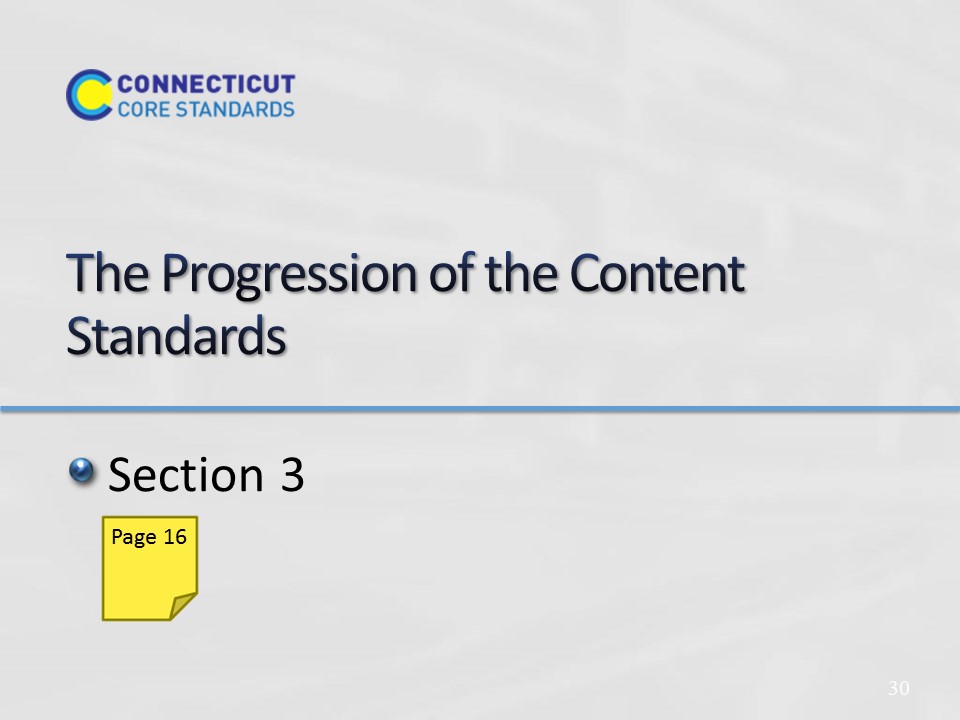 Slide 30Section 3: The Progressions of the Content StandardsSection 3 Time: 80 minutesSection 3 Training Objectives:To provide participants with information on, and experience with, identifying standards that address conceptual understanding, procedural skill and fluency, and application of mathematics. To have participants experience how concepts are developed within and across grade levels.To provide participants practice with identifying concept progressions.To provide participants with an understanding of how connections between standards across multiple domains can be made to support the deepening of mathematical understanding. Section 3 Outline:The definitions of “conceptual understanding”, “fluency”, and “application” developed in the previous session are used to help participants analyze the content standards in three different ways. In Exploring the Standards Part 1, participants explore the content standards for one domain, at one grade level, and determine which standards focus on conceptual understanding, procedural skill and fluency, and application of mathematics. In Exploring the Standards Part 2, participants explore the content standards for one domain across grade levels and record five general observations about the progression of the concepts and two connections to the Practice Standards. In Exploring the Standards Part 3, participants explore all of the domains for one grade level to identify connections across domains that can be referenced in a lesson or unit in order to support the deepening of mathematical understanding. Participants will then discuss and reflect as a large group on the importance and instructional implications of the progressions and any new insights they now have into the standards.  The activity will conclude with having participants view the video Gathering Momentum for Algebra in order to see where the K-5 content progressions impact the larger K-12 learning pathway. Supporting Documents:Standards for Mathematical PracticeExploring the Content Standards Observation SheetMaterialsChart paper, markersSets of Standards Progression Cards (one color per domain) (1 full domain color set per table group)Signs made for tables: 6, 7, 8VideoGathering Momentum for AlgebraNotes: In this activity you will have full sets of content standards with one standard per card. Each of the cards is color coded for each domain that it belongs under. You begin by giving a table one grade level set that has all of the domains for that grade level and with that set they complete part 1. Then ask participants to give all of a particular domain to one table, so one table will have all of the Expressions and Equations standards, one table will have all of the Geometry standards, etc. With that domain they complete part 2. Then, have participants separate the domain by grade level again and give each table the full grade level set again so that they can complete part 3. While participants should have a full set of print-based standards, having them work with the standards in this card format allows them to physically manipulate the standards, create connections, and see the progressions side-by-side rather than having to flip through multiple pages. Section 3: The Progressions of the Content StandardsSection 3 Time: 80 minutesSection 3 Training Objectives:To provide participants with information on, and experience with, identifying standards that address conceptual understanding, procedural skill and fluency, and application of mathematics. To have participants experience how concepts are developed within and across grade levels.To provide participants practice with identifying concept progressions.To provide participants with an understanding of how connections between standards across multiple domains can be made to support the deepening of mathematical understanding. Section 3 Outline:The definitions of “conceptual understanding”, “fluency”, and “application” developed in the previous session are used to help participants analyze the content standards in three different ways. In Exploring the Standards Part 1, participants explore the content standards for one domain, at one grade level, and determine which standards focus on conceptual understanding, procedural skill and fluency, and application of mathematics. In Exploring the Standards Part 2, participants explore the content standards for one domain across grade levels and record five general observations about the progression of the concepts and two connections to the Practice Standards. In Exploring the Standards Part 3, participants explore all of the domains for one grade level to identify connections across domains that can be referenced in a lesson or unit in order to support the deepening of mathematical understanding. Participants will then discuss and reflect as a large group on the importance and instructional implications of the progressions and any new insights they now have into the standards.  The activity will conclude with having participants view the video Gathering Momentum for Algebra in order to see where the K-5 content progressions impact the larger K-12 learning pathway. Supporting Documents:Standards for Mathematical PracticeExploring the Content Standards Observation SheetMaterialsChart paper, markersSets of Standards Progression Cards (one color per domain) (1 full domain color set per table group)Signs made for tables: 6, 7, 8VideoGathering Momentum for AlgebraNotes: In this activity you will have full sets of content standards with one standard per card. Each of the cards is color coded for each domain that it belongs under. You begin by giving a table one grade level set that has all of the domains for that grade level and with that set they complete part 1. Then ask participants to give all of a particular domain to one table, so one table will have all of the Expressions and Equations standards, one table will have all of the Geometry standards, etc. With that domain they complete part 2. Then, have participants separate the domain by grade level again and give each table the full grade level set again so that they can complete part 3. While participants should have a full set of print-based standards, having them work with the standards in this card format allows them to physically manipulate the standards, create connections, and see the progressions side-by-side rather than having to flip through multiple pages. 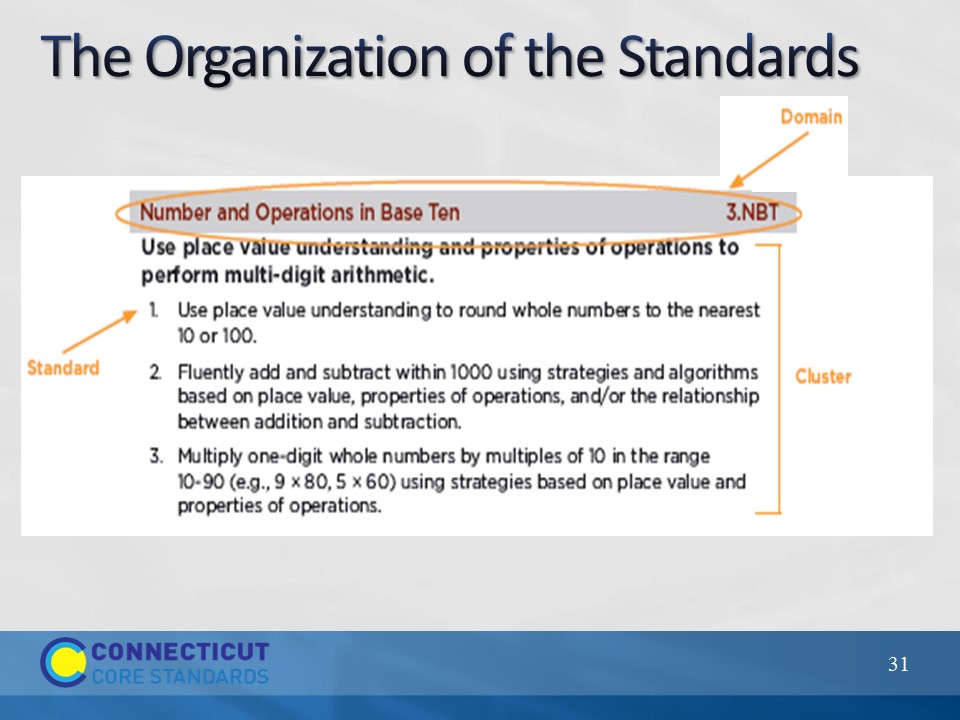 Slide 31The Organization of the StandardsQuickly go through the organization of the Content Standards with the participants. Each grade level is organized by domains and within each domain there are associated groups of standards that make up a cluster. There can be multiple clusters within a domain. Transition to the next slide by explaining that domains span several grade levels. The Organization of the StandardsQuickly go through the organization of the Content Standards with the participants. Each grade level is organized by domains and within each domain there are associated groups of standards that make up a cluster. There can be multiple clusters within a domain. Transition to the next slide by explaining that domains span several grade levels. 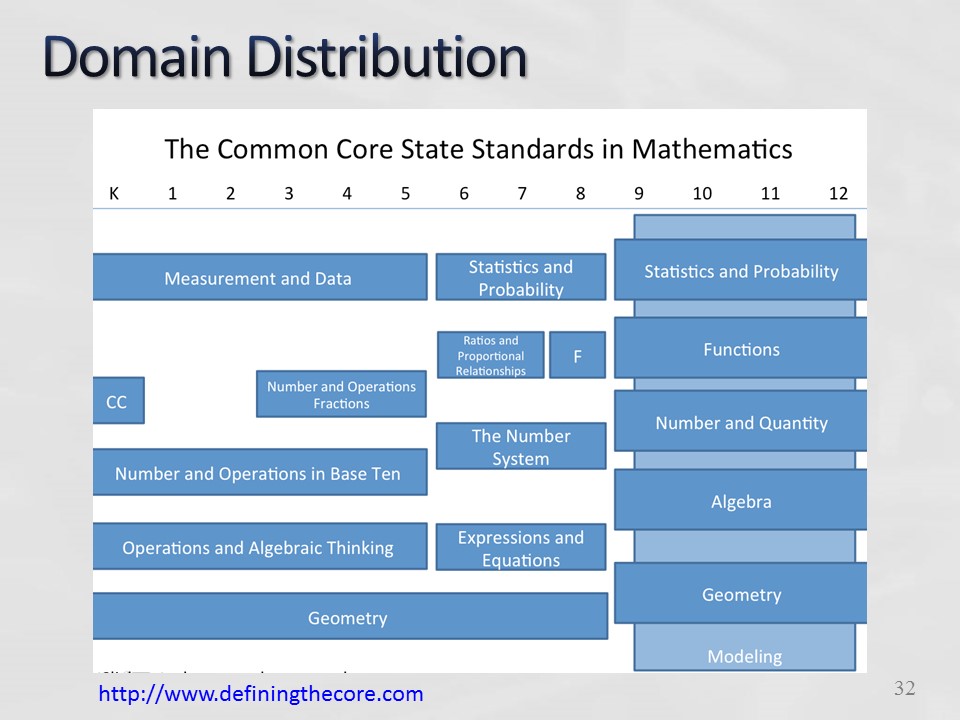 Slide 32Domain Distribution Explain that in K–8, there are four or five domains per grade level. Note that the Geometry domain is the only domain that spans K-8. When students are developmentally ready and have a solid foundation in Number and Operations in Base Ten, Number and Operations – Fractions is layered on beginning in third grade. In high school, there are 5 “conceptual categories”. In the background of these is the Modeling conceptual category – modeling standards appear throughout the high school standards and are indicated by a star symbol (★). Each conceptual category is broken up into 4-6 domains. Transition to the next slide by reminding participants that the domains and conceptual categories were determined based on a very specific and coherent roadmap for learning called a progression.Domain Distribution Explain that in K–8, there are four or five domains per grade level. Note that the Geometry domain is the only domain that spans K-8. When students are developmentally ready and have a solid foundation in Number and Operations in Base Ten, Number and Operations – Fractions is layered on beginning in third grade. In high school, there are 5 “conceptual categories”. In the background of these is the Modeling conceptual category – modeling standards appear throughout the high school standards and are indicated by a star symbol (★). Each conceptual category is broken up into 4-6 domains. Transition to the next slide by reminding participants that the domains and conceptual categories were determined based on a very specific and coherent roadmap for learning called a progression.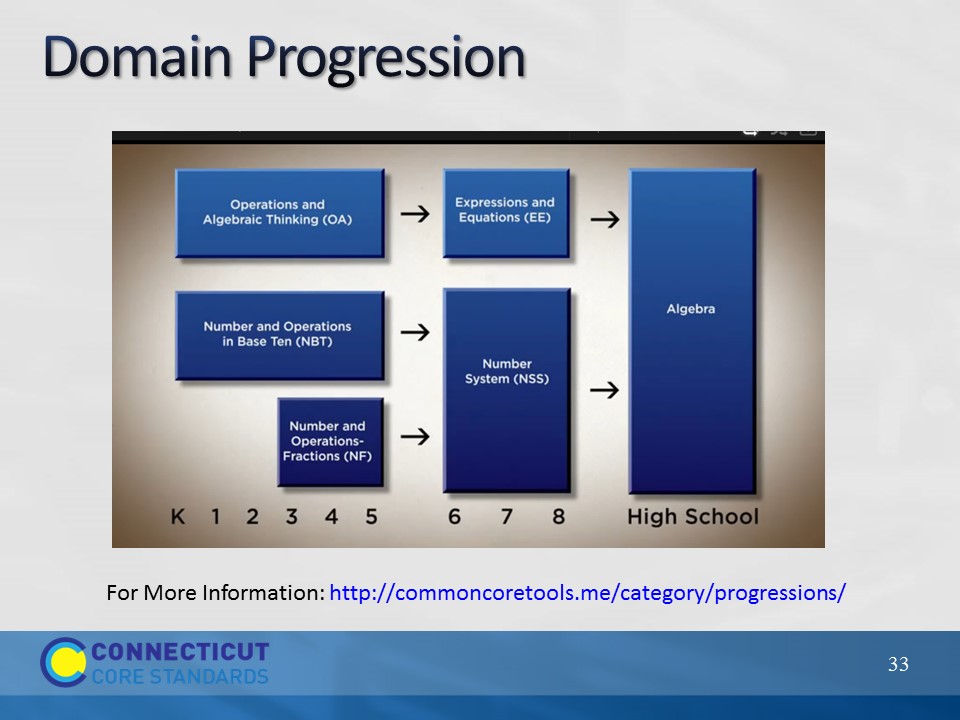 Slide 33Domain ProgressionRemind participants that the domains were written so concepts build on each other grade after grade so that, in this particular progression, there is a clear pathway to high school Algebra. The video at the end of this section is an explanation of the progressions from CCSS-Math Co-Author, Bill McCallum.More information about specific domain progressions can be found at the Common Core Tools Website: http://commoncoretools.me/category/progressions/. Have participants make a note of this resource. Domain ProgressionRemind participants that the domains were written so concepts build on each other grade after grade so that, in this particular progression, there is a clear pathway to high school Algebra. The video at the end of this section is an explanation of the progressions from CCSS-Math Co-Author, Bill McCallum.More information about specific domain progressions can be found at the Common Core Tools Website: http://commoncoretools.me/category/progressions/. Have participants make a note of this resource. 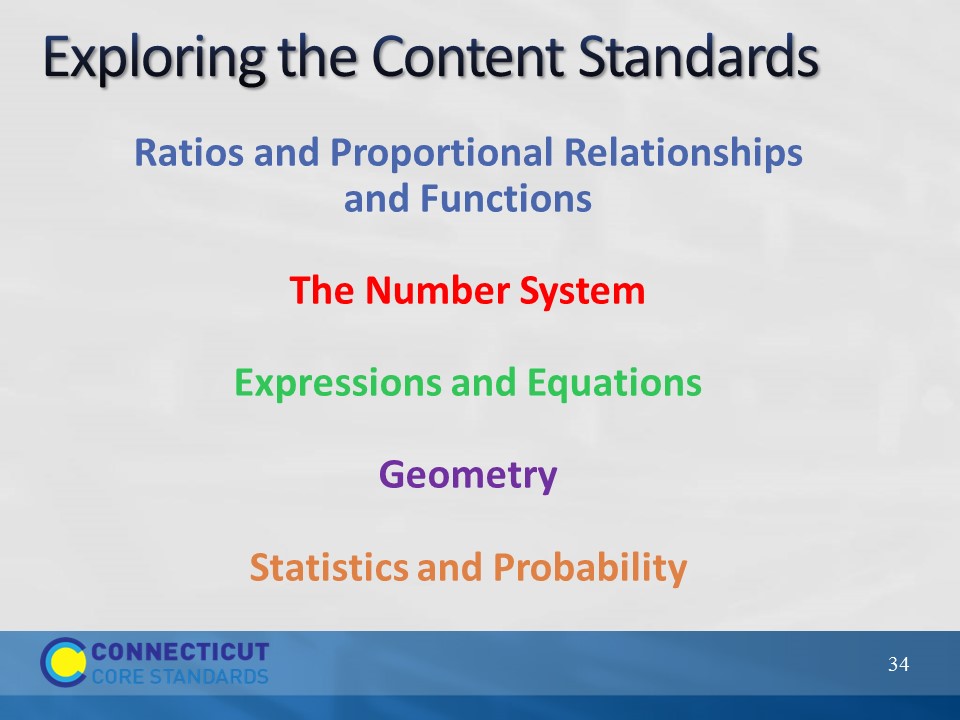 Slide 34Exploring the Content StandardsParticipants will be divided into grade level groups (6, 7, and 8) to complete the three parts of Exploring the Standards. Signs for each grade, 6–8, should be posted around the room. Assign each table one of the 6–8 Content Standard domains and pass out the color coded domain cards to each group.Exploring the Content StandardsParticipants will be divided into grade level groups (6, 7, and 8) to complete the three parts of Exploring the Standards. Signs for each grade, 6–8, should be posted around the room. Assign each table one of the 6–8 Content Standard domains and pass out the color coded domain cards to each group.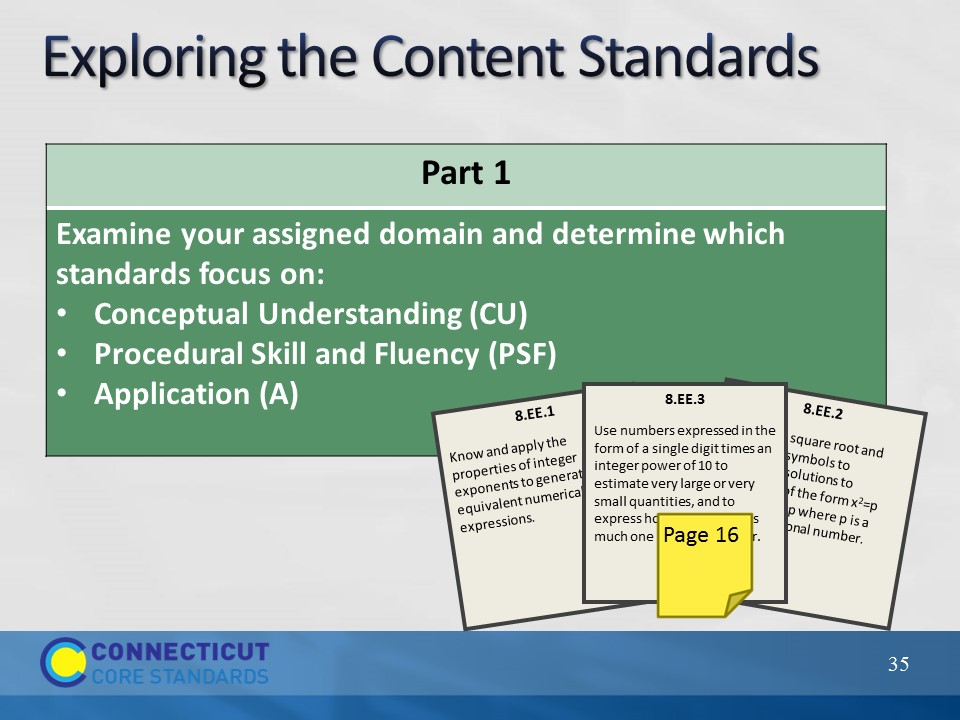 Slide 35Exploring a ProgressionFor Part 1 of Exploring the Content Standards, ask participants to examine their assigned domain and determine which standards focus on Conceptual Understanding, Procedural Skill and Fluency, and Application of Mathematics. Participants should use sticky notes to mark the card with either CU, PSF, or A according to how they sorted the cards. After sorting and marking the cards, have participants answer the following questions on page 16 in their Participant Guide:What are the expectations around conceptual understanding at your grade level?What are the fluency expectations at your grade level?What are the opportunities for application at your grade level?Exploring a ProgressionFor Part 1 of Exploring the Content Standards, ask participants to examine their assigned domain and determine which standards focus on Conceptual Understanding, Procedural Skill and Fluency, and Application of Mathematics. Participants should use sticky notes to mark the card with either CU, PSF, or A according to how they sorted the cards. After sorting and marking the cards, have participants answer the following questions on page 16 in their Participant Guide:What are the expectations around conceptual understanding at your grade level?What are the fluency expectations at your grade level?What are the opportunities for application at your grade level?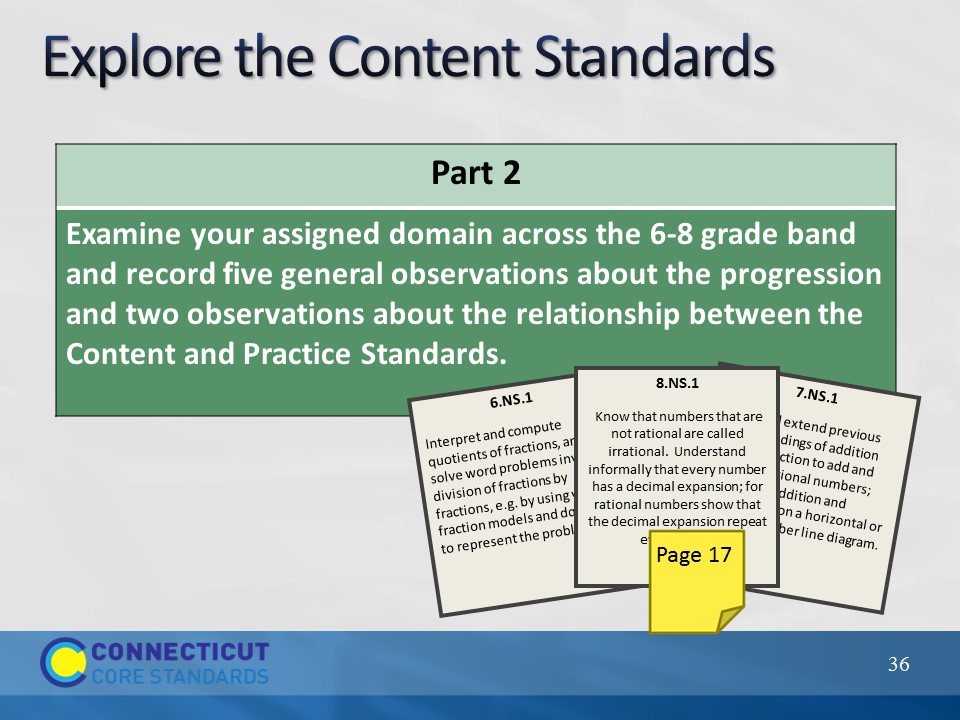 Slide 36Exploring a ProgressionNow, ask participants to examine the Content Standards in their assigned domain across grade levels and complete the observation worksheet on which they record five general observations about the progression and two observations about how the Practices are integrated into the content. Allow each domain group to share their observations. The goal here is for participants to see the progression of and how conceptual understanding, procedural skill and fluency, and application of mathematics are developed across grade levels. Because they are using the cards, participants should be able to line up the grade level domain standards side by side so that the vertical alignment can be seen horizontally across their table allowing for a continuous comparison. Transition to Part 3 of the activity by explaining to participants that teaching the standards is not just about understanding how the Content Standards progress across a domain, but also about understanding how the standards of different domains work together.Exploring a ProgressionNow, ask participants to examine the Content Standards in their assigned domain across grade levels and complete the observation worksheet on which they record five general observations about the progression and two observations about how the Practices are integrated into the content. Allow each domain group to share their observations. The goal here is for participants to see the progression of and how conceptual understanding, procedural skill and fluency, and application of mathematics are developed across grade levels. Because they are using the cards, participants should be able to line up the grade level domain standards side by side so that the vertical alignment can be seen horizontally across their table allowing for a continuous comparison. Transition to Part 3 of the activity by explaining to participants that teaching the standards is not just about understanding how the Content Standards progress across a domain, but also about understanding how the standards of different domains work together.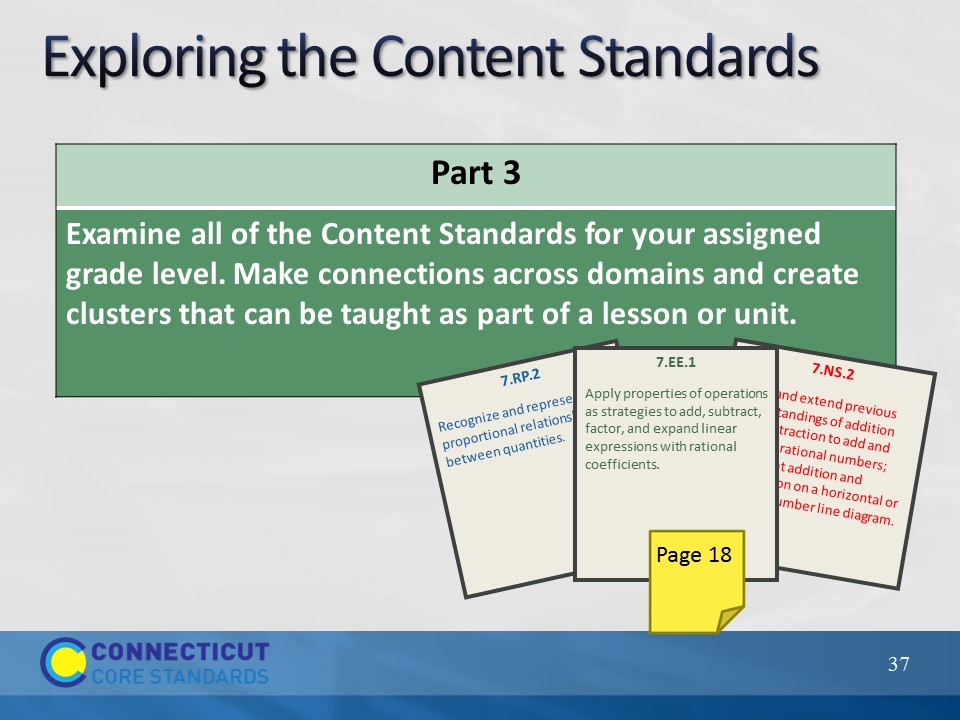 Slide 37Making ConnectionsAsk participants to separate their domain cards by grade level. Direct participants to the areas around the room designated for each grade, 6–8. They should take the cards for their grade level from the table to the designated area. For each grade, the cards for all five domains will be combined so there is a complete set of Content Standards for each grade level. In larger groups there may be several complete sets so the grade groups can be broken into two or three smaller groups.Once they have their complete set of standards, ask participants to examine all of the Content Standards for their grade level and make connections across the domains that can be referenced as part of a lesson or unit. Allow participants 10 minutes to create and record the connections and then take 10 minutes to allow each grade level the opportunity to share one or two of their connections. They can record their thoughts on page 18 in the Participant Guide.Making ConnectionsAsk participants to separate their domain cards by grade level. Direct participants to the areas around the room designated for each grade, 6–8. They should take the cards for their grade level from the table to the designated area. For each grade, the cards for all five domains will be combined so there is a complete set of Content Standards for each grade level. In larger groups there may be several complete sets so the grade groups can be broken into two or three smaller groups.Once they have their complete set of standards, ask participants to examine all of the Content Standards for their grade level and make connections across the domains that can be referenced as part of a lesson or unit. Allow participants 10 minutes to create and record the connections and then take 10 minutes to allow each grade level the opportunity to share one or two of their connections. They can record their thoughts on page 18 in the Participant Guide.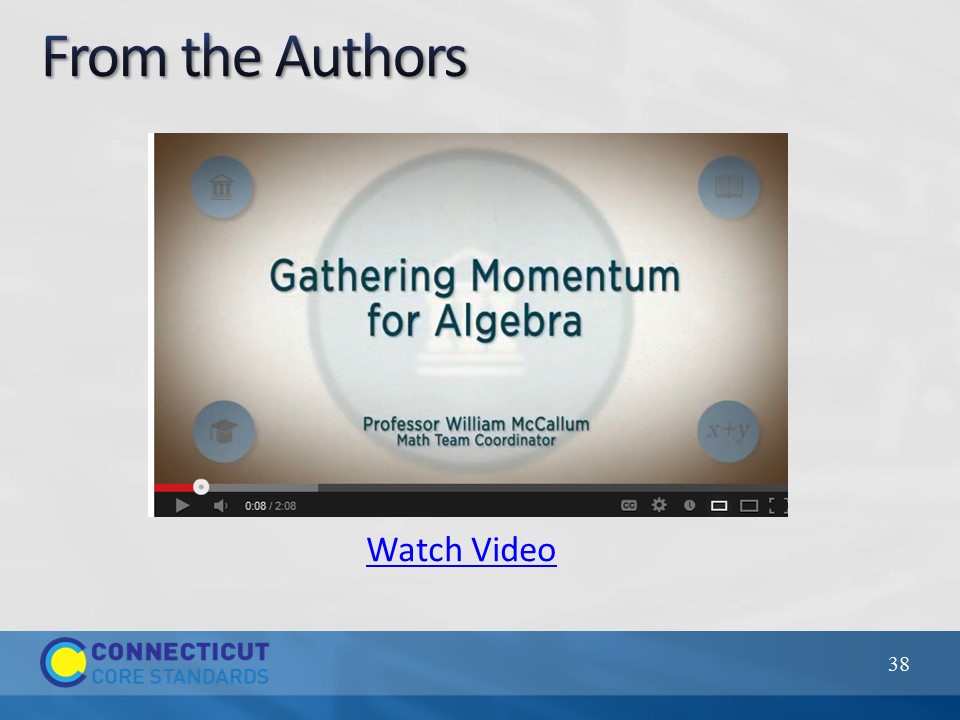 Slide 38To begin to wrap up this section, click on “Watch Video” to play the video Gathering Momentum for Algebra from here: http://www.youtube.com/watch?v=ONPADo_Nt14. The video is 2:08 long.Use this video to transition to the next slide. To begin to wrap up this section, click on “Watch Video” to play the video Gathering Momentum for Algebra from here: http://www.youtube.com/watch?v=ONPADo_Nt14. The video is 2:08 long.Use this video to transition to the next slide. 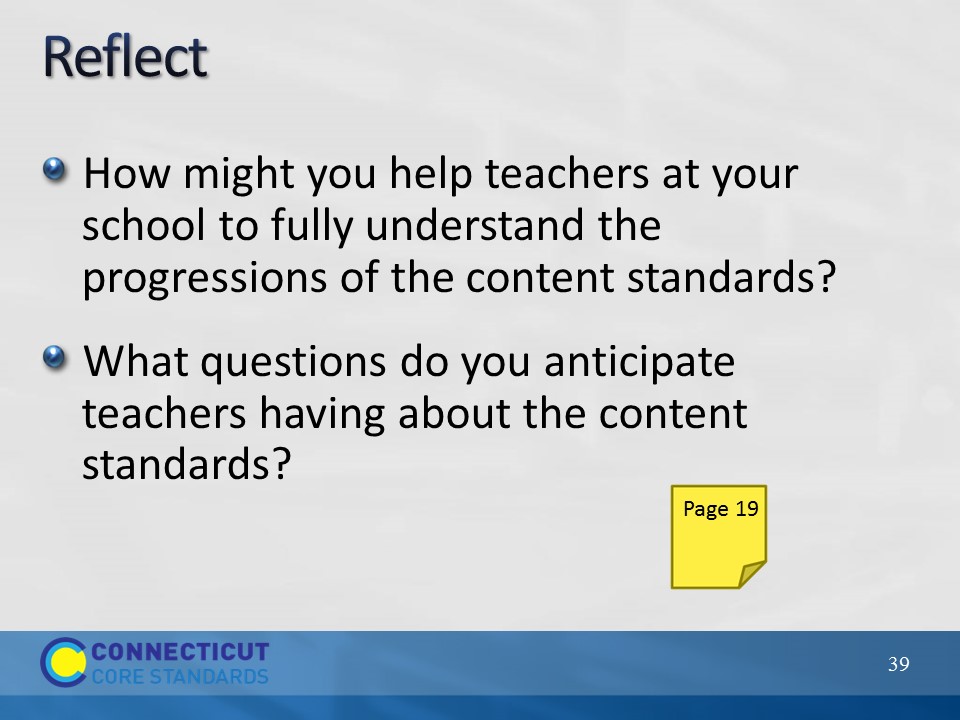 Slide 39ReflectNow that participants have a deeper understanding of the CCS-Math expectations around conceptual understanding, procedural skill and fluency, and application of mathematics at their grade level, ask them to reflect on the two questions on the slide and record their answers on page 19 in their Participant Guide. As time permits ask for volunteers to share their responses. Allow 5 minutes.Then, set up the after lunch activities by explaining to participants that they will build off of their understanding of the Content Standards to explore the implications for teaching and learning in the classroom.ReflectNow that participants have a deeper understanding of the CCS-Math expectations around conceptual understanding, procedural skill and fluency, and application of mathematics at their grade level, ask them to reflect on the two questions on the slide and record their answers on page 19 in their Participant Guide. As time permits ask for volunteers to share their responses. Allow 5 minutes.Then, set up the after lunch activities by explaining to participants that they will build off of their understanding of the Content Standards to explore the implications for teaching and learning in the classroom.